Bana Község Önkormányzata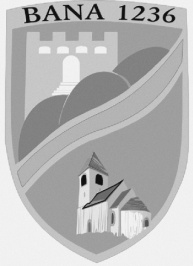 Levélcím:	2944 Bana, Jókai M. u. 18.Telefon:	34/468-868M E G H Í V ÓBana Község Önkormányzata Képviselő-testületét rendes testületi ülésre a Magyarország helyi önkormányzatairól szóló 2011. évi CLXXXIX. törvény 44-46. § alapján és a Bana Község Önkormányzat képviselő-testületének a képviselő-testület Szervezeti és Működési Szabályzatáról szóló 9/2013 (III.12.) önkormányzati rendeletének 4-21. § alapján2022. november 16. (szerda) 17 órára a Bábolnai Közös Önkormányzati Hivatal Banai Kirendeltség (2944 Bana, Jókai u.18.) tanácstermébe összehívom.Napirendi pontok:2022. november 16. Az Önkormányzat harmadik negyedévi költségvetési beszámolójaElőterjesztés felelőse: jegyző2.  Helyi adók megállapítása 2023. évreElőterjesztés felelőse: jegyzőBelső ellenőrzési terv 2023.évreElőterjesztés felelőse: bizottság elnökeAllergiás gyermek ellátásaElőterjesztés felelőse: polgármesterÓvodai leállás tervezéseElőterjesztés felelőse: polgármesterGördülő Fejlesztési Terv módosításaElőterjesztés felelőse: polgármesterEgyebekElőterjesztés felelőse: polgármesterBana, 2022. 11.11.	  Toma Richárd sk.                                                                                                                                   polgármester                                